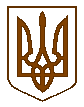 Баришівська  селищна  радаБроварського  районуКиївської  областіVІІІ скликанняР І Ш Е Н Н Я___________                                                                                       № проєктПро встановлення ставок платних послуг, які надаються виконавчим комітетом  селищної ради         Відповідно ст.13. п.3, 4 Бюджетного Кодексу України від 08.07.2010            № 2456-VІ, керуючись ст.26,59 Закону України «Про місцеве самоврядування в Україні», з метою впорядкування  відносин  при наданні послуг, а саме: чіткому  визначенні  прав, відповідальності, обов’язків за утриманням  кладовищ, інших місць поховань та надання послуг мешканцям громади та упорядкування питання поховання громадян, які не зареєстровані та фактично не проживають на території Баришівської селищної ради,  селищна рада в и р і ш и л а:    1.Затвердити ціни на послуги, які надаються виконавчим комітетом Баришівської  селищної  ради, згідно  додатку.2. Вважати таким, що втратило чинність рішення Баришівської селищної ради від 09.04.2021 №438-07-08 «Про встановлення ставок платних послуг, які надаються виконавчим комітетом Баришівської селищної ради на 2021 рік».  3.Контроль за виконанням рішення покласти на постійну комісію селищної ради   з питань соціально-економічного, інвестиційного, культурного  розвитку, бюджету, фінансів та цін .Селищний голова                                                      Олександр ВАРЕНІЧЕНКОДодаток                                                                                         ЗАТВЕРДЖЕНО                                                                                                                                                                                				                                                рішенням сесіїБаришівської селищної ради                                                                                      від  ______ № _______Платні  послуги, пов'язані  з  основною  діяльністю органів  місцевого  самоврядуванняна 2021 рікСекретар   ради                                                                                  Надія СЛУХАЙ№ п/пНазва послугРозмір плати за послуги (в грн.)За погодження на поховання:-для громадян, які зареєстровані та постійно  проживали на території селищної ради ;- для громадян, які не зареєстровані, але фактично постійно проживали на території селищної ради ;- для громадян, які зареєстровані, але фактично не проживали на території селищної ради ;-для громадян, які не зареєстровані і не проживають на території селищної ради та родинні зв’язки яких не встановлені ;-для громадян із встановленням родинних відносин ( члени сім’ї І ступеня споріднення, у виняткових випадках члени сім’ї ІІ ступеня споріднення ) ;-за надання додаткових місць на кладовищі  (за одне місце) для місцевих жителів (членів сім'ї) при існуючому похованні.безкоштовнобезкоштовно8000    8000500       200       